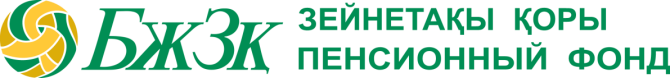 О вводе композитной услугиАлматы, Казахстан – В целях реализации новой композитной услуги по подаче единого заявления о назначении пенсионных выплат по возрасту, используя принцип «одного окна», 9 октября 2018 года постановлением Правительства Республики Казахстан № 624 (далее – Постановление) утверждены Изменения и дополнения в постановление Правительства Республики Казахстан от 2 октября 2013 года № 1042 «Об утверждении Правил осуществления пенсионных выплат из пенсионных накоплений, сформированных за счет обязательных пенсионных взносов, обязательных профессиональных пенсионных взносов из единого накопительного пенсионного фонда, и методики осуществления расчета размера пенсионных выплат».Теперь по принципу «одного окна» лицам, достигшим пенсионного возраста, для назначения пенсионных выплат по возрасту и государственной базовой пенсионной выплаты, а также для получения пенсионных выплат за счет обязательных пенсионных взносов (ОПВ) и обязательных профессиональных пенсионных взносов (ОППВ) из ЕНПФ необходимо обращаться с единым заявлением и пакетом документов только в Центр обслуживания населения (ЦОН) Государственной корпорации «Правительство для граждан». На основании указанного заявления получателю будет оказана в том числе проактивная услуга (по умолчанию) по выплате государственной гарантии (разницы между суммой фактически внесенных обязательных пенсионных взносов, обязательных профессиональных пенсионных взносов с учетом уровня инфляции и суммой пенсионных накоплений).При этом первая пенсионная выплата из ЕНПФ будет осуществляться в течение десяти рабочих дней с даты регистрации заявления в Государственной корпорации либо в течение десяти рабочих дней с даты возникновения у получателя права на пенсионные выплаты из ЕНПФ. Последующие ежемесячные пенсионные выплаты из ЕНПФ будут осуществляться в соответствии с установленным Государственной корпорацией графиком пенсионных выплат. Выплаты за счет бюджетных средств и пенсионных накоплений из ЕНПФ будут осуществляться в один день и на один банковский счет, указанный в заявлении. Данные изменения вносятся в интересах получателей пенсионных выплат, достигших общеустановленного пенсионного возраста. При этом иные действующие функции и задачи ЕНПФ, в том числе осуществление выплат в связи с выездом на постоянное место жительства, инвалидностью, погребением и наследованием, выплат по добровольным пенсионным взносам, а также вопросы учета, расчета ежемесячных пенсионных выплат за счет обязательных пенсионных взносов и обязательных профессиональных пенсионных взносов и стратегические задачи остаются неизменными.ЕНПФ создан 22 августа 2013 года на базе АО «НПФ «ГНПФ». Учредителем и акционером ЕНПФ является Правительство Республики Казахстан в лице ГУ «Комитет государственного имущества и приватизации» Министерства финансов Республики Казахстан. Доверительное управление пенсионными активами ЕНПФ осуществляет Национальный Банк Республики Казахстан. С 1 января 2016 года функции по выработке предложений по повышению эффективности управления пенсионными активами переданы Совету по управлению Национальным фондом.В соответствии с пенсионным законодательством ЕНПФ осуществляет привлечение обязательных пенсионных взносов, обязательных профессиональных пенсионных взносов, добровольных пенсионных взносов, пенсионные выплаты, индивидуальный учет пенсионных накоплений и выплат, предоставляет вкладчику (получателю) информацию о состоянии его пенсионных накоплений (подробнее на www.enpf.kz). Пресс-центр АО «ЕНПФ»Контакты для СМИ: press@enpf.kz     